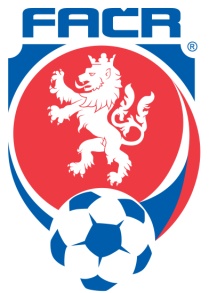 KR OFS KARVINÁUniverzitní náměstí č. 242, 733 01 Karviná – Fryštátwww.krofskarvina.cz 	tel: 733646277	krofskarvina@seznam.cz  Zápis z jednání komise rozhodčích č. 14 ze dne 21. 5. 2019 v sídle OFS Karviná Přítomni: Mgr. Petr Pitvor, ing. Karel Vontroba, Karel Stejskal, Jaroslav Hrubý, Mgr. Petr Bebenek Omluveni: pánové:  Mgr. Jakub Mojžíš, Jan SiveraHost: p. Jiří Lincer – předseda VV OFS Karviná     KR bere na vědomí:  zápisy odborných komisí od 27.4. – 21.5.2019                                     veškerou korespondenci od  27.4. – 21.5.2019                                      sdělení rozhodčího p. Konderly Jakuba, týkající se ukončení činnosti R         KR schválila:Vyhodnocení zpráv DFA a dohledů za období 27.4.-21.5.2019KR provedla vyhodnocení zpráv DFA a dohledů z utkání, provedených členy KR za období 
27.4.-21.5.2019. Poznatky z těchto dokumentů, týkající se především mladých, perspektivních rozhodčích a asistentů byly předány Bc. Bebenkovi, který zakomponuje rezervy a nedostatky těchto rozhodčích v rámci tréninkové jednotky především na hrací ploše        Nedostavení se rozhodčích bez omluvy, kteří byli předvolání dle zápisu KR č. 13 na zasedání KR p. Piekar Martin – vzhledem k nedostavení se k utkáním, které je uvedeno v bodě 3 tohoto zápisu,  KR rozhodla o vyřazení z listiny rozhodčích OFS Karvináp. Chmiel Marek – KR přijme po skončení soutěžního ročníku 2018/2019 zásadní stanovisko        Závady a nedostatky rozhodčích v ZoU dle zápisu STK č. 24, 25V zápise STK č. 24 jsou uvedeny nedostatky a drobná administrativní pochybení v ZoÚ těchto rozhodčích a z následujících důvodů:p. Banota Vojtěcha – v ZoÚ 18.kola OPM Slovan Horní Žukov – TJ Slovan Havířov – špatná minutáž a pořadí u vstřelené brankyp. Stejskala Karla  v ZoÚ 12.kola OPD TJ Havířov Dolní Datyně – TJ Sokol Dolní Lutyně – Věřňovice – špatné pořadí u vstřelené p. Kalivodu Iva – v ZoÚ 14.kola OPMŽ TJ Baník Rychvald – TJ Baník OKD Doubrava – neuvedení poločasového výsledkuJelikož se jedná o prvotní pochybení rozhodčích, KR v souladu s platným Statutem KR uděluje jmenovaným rozhodčím důtku. V případě opakovaného pochybení jmenovaných, budou tito předáni do disciplinární komise OFS s návrhem finanční pokutynedostavení se k utkání 12.kola OPŽ FK B. Albrechtice – Horní Bludovice R pana Piekara Martina je řešeno v bodě 2 zápisu KR  V zápise STK č. 25 jsou uvedeny nedostatky a drobná administrativní pochybení v ZoÚ těchto rozhodčích a z následujících důvodů:p. Šťastného Daniela – v ZoÚ 4.kola OP st. přípravek sk. C MFK Karviná – FK Baník Albrechtice uvedena špatná minutáž V zápise STK č. 26 jsou uvedeny nedostatky a drobná administrativní pochybení v ZoÚ těchto rozhodčích a z následujících důvodů:paní Dziubovou v ZoÚ OPM 20.kola Lokomotiva Louky – G.Havířov pořadí branekp. Hrubého  Jaroslava v ZoÚ OPM 21.kola H.Žukov – Bohumín – chybná minutáž a posloupnostp. Slabého Kamila v ZoÚ OP př. 6. kolo MFK Karviná – FK Těrlicko – chybně uvedený poločasJelikož se jedná o prvotní pochybení rozhodčích, KR v souladu s platným Statutem KR uděluje jmenovaným rozhodčím důtku. V případě opakovaného pochybení jmenovaných, budou tito předáni do disciplinární komise OFS s návrhem finanční pokutyp. Šťastného Daniela – OPD 18.kolo B.Doubrava – D.Datyně – neuvedení AR 1p. Jurka Jakuba – jelikož se jedná o nového rozhodčího bude se jmenovaným proveden pohovor Udělení finanční pokuty rozhodčímu p. Šťastnému Danielu KR uděluje z důvodu častě se opakujících se pochybení v ZoÚ R panu Šťastnému Danielu finanční pokutu ve výši 100,- Kč, která je splatná do 15 dnů ode dne zveřejnění zápisu KR na účet OFS Karviná. V případě opakování nedostatků bude rozhodčí sankcionován KR vyšší finanční pokutouTréninková jednotka dne 5.6.2019 nových a vytipovaných rozhodčíchKR rozhodla o uskutečnění tréninkové jednotky nových a vytipovaných  rozhodčích, která se bude konat dne 5.6.2019 od 16.00 hodin pod vedením člena KR Mgr. Bebenka Petra. Místo konání bude upřesněno dodatečně Mgr. Bebenkem, který zabezpečí pozvání rozhodčíchŘešení protestu oddílu Gascontrol Havířov v  utkání žen Gascontrol Havířov – Baník OstravaKR se zabývala protestem oddílu Gascontrol Havířova z utkání žen Gascontrol Havířov – Baník Ostrava. Vyslechla rozhodčího utkání pana Stejskala Karla. KR sděluje rozhodčím, kteří budou delegováni  k utkáním žen, že jsou povinni před utkáním upozornit vedoucí, aby byly v ZoÚ uvedeny všechny hráčky, včetně střídajících. Dle sdělení rozhodčího pana Stejskala byly před následujícím  utkáním Orlová – Gascontrol Havířov hráčky osobně kontrolovány a identifikoványPovinnost rozhodčích sdělení a informováni o řízení utkání v jiných OFS než v působnosti OFS Karviná KR o případných delegacích rozhodčích v řízení utkání v jiných OFS než v působnosti OFS bude informována rozhodčími s dostatečným časovým předstihem a zároveň KR rozhodne, zda se rozhodčí delegace v jiných OFS zúčastníPovinnost AR dodržování delegací dle obsazovacího úseku KRKR v souvislosti se zjištěním skutečností z 18.kola OPM Louky – Bludovice, kdy AR nedodrželi delegaci AR Lipták a Vejtruba dle obsazovacího úseku KR, upozorňuje všechny rozhodčí, že jsou povinni dodržovat AR. V případě zjištění  opakování nedostatků budou AR sankcionováni KR finanční pokutouZávěrečné zasedání KR Závěrečné zasedání KR se uskuteční dne 28.6.2019. Bude se jednat o společenské posezení včetně fotbálku všech rozhodčích a delegátů v působnosti OFS Karviná, tj. od okresních soutěží až 1.ligy. Pozváním byl pověřen předseda KR p. Mgr. Pitvor,  kdy byl stanoven závazný termín účasti dne 31.5.   Místo bude upřesněno dodatečně.Sdělení člena KR o ukončení činnosti rozhodčího a člena KRPan Stejskal Karel z osobních důvodů ukončil činnost rozhodčího a zároveň člena KR. KR děkuje panu Stejskalovi za kvalitní vzájemnou spolupráci a přeje mu vše jen to nejlepší.           Zapsal v Karviné  dne 21.5.2019	Ing. Karel Vontroba v.r.                                                                     Mgr. Petr Pitvor v.r.            místopředseda KR  						          předseda KR OFS Karviná 